«Путешествие в Волшебный лес». Познавательное развитие во второй младшей группеИрина Черкашина 
«Путешествие в Волшебный лес». Познавательное развитие во второй младшей группеПрограммное содержание:закреплять умение группировать однородные предметы по цвету и форме;воспитывать элементарные навыки вежливого обращения: здороваться, прощаться, обращаться с просьбой;обогащать словарь детей вежливыми словами (здравствуйте, до свидания, пожалуйста, извините, спасибо и т. д.);развивать сенсорные способности, логическое мышление, внимание, память.Оборудование:кукла Даша, игрушка-медведица, игрушка ворона, птичка, д\и «Накормите медвежат», д\и «Найди по форме», ящик с чечевицей, игрушечный домик, декорации – деревья.Ход занятия. 1. Сюрпризный момент. Прилетает птичка и сообщает детям, что куклу Дашу украла Баба Яга и спрятала в Волшебном лесу, Даша просит о помощи.Воспитатель. Ребята, наша кукла Даша попала в беду, поможем ей.Дети. Да!Воспитатель. Тогда возьмитесь за руки, мы отправляемся спасать Дашу.Под песенку «Вот как мы умеем» муз. Е. Тиличеевой, сл. Н. Френкель дети «отправляются» в путешествие. 2. Воспитатель. Ребята, вот мы и пришли в Волшебный лес, мы здесь в гостях и должны быть очень вежливы с жителями этого леса. У кого бы нам узнать дорогу? Посмотрите, под ёлкой кто-то сидит, да это медведица. Давайте вежливо узнаем у нее дорогу! Здравствуйте!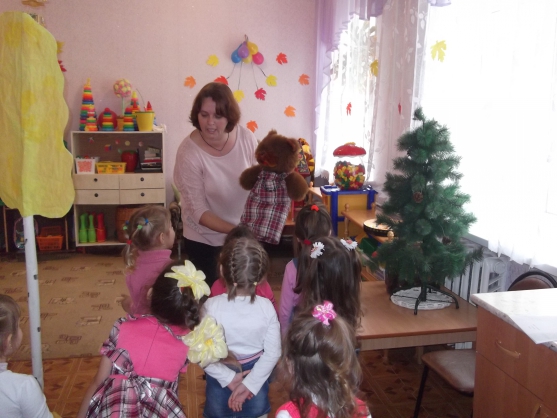 Медведица. Здравствуйте, зачем пожаловали?Дети. Здравствуйте! Покажите нам, пожалуйста, дорогу к избушке Бабы Яги.Медведица. А вы покормите моих малых медвежат сладкими ягодами, тогда покажу. Только смотрите, медвежата мои капризные, они едят такие ягоды какого цвета у них фартуки.Д/и «Покормите медвежат».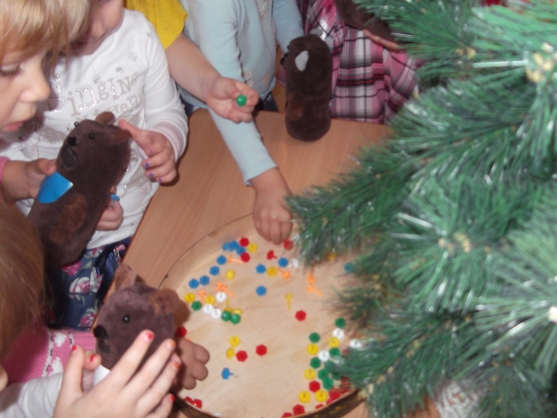 Медведица. Вот спасибо! Идите между берёзами, и найдёте домик.Воспитатель. Поблагодарите медведицу.Дети. Спасибо!Дети продолжают путешествие. 3. Воспитатель. Ребята, посмотрите на дереве кто-то сидит? Что это за птица? Давайте с ней поздороваемся!Дети. Здравствуй ворона!Ворона. Здравствуйте, зачем пожаловали?Дети. Здравствуйте! Покажите нам, пожалуйста, дорогу к избушке Бабы Яги.Ворона. Не покажу, у меня плохое настроение!Воспитатель. Ребята, давайте развеселим ворону, споём ей песню «Червячки пошли гулять».Музыкальная пальчиковая гимнастика Е. Железнова «Червячки пошли гулять».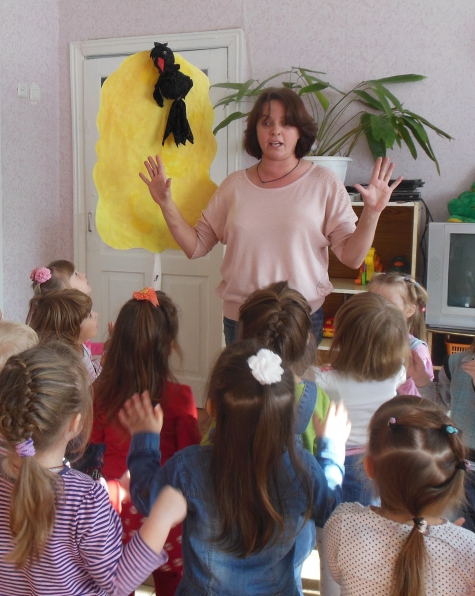 Ворона. А куда делись червячки?Дети. Спрятались!Ха-ха-ха! Развеселили вы меня, но я не покажу вам дорожку!Воспитатель. Но это не вежливо!Ворона. А я не знаю вежливых слов!Воспитатель. Ребята, давайте научим ворону вежливым словам. Если вы пришли в гости, что надо сказать?Дети. Здравствуйте!Воспитатель. Если хотите поблагодарить?Дети. Спасибо! (отвечают на все вопросы)Ворона. Вот спасибо, научили. А за это я покажу вам дорожку, идите между берёзками и найдете избушку.Дети продолжают путешествие и выходят к избушке бабы Яги. 4. Воспитатель. Ребята, посмотрите, как много замков, а где же ключи! Наверно Баба Яга их спрятала в этом ящике с чечевицей, давайте поищем и откроем замки! (Дети опускают руки и ищут «ключи» разной формы, вставляют их в нужные по форме отверстия: д\и «Найди по форме»).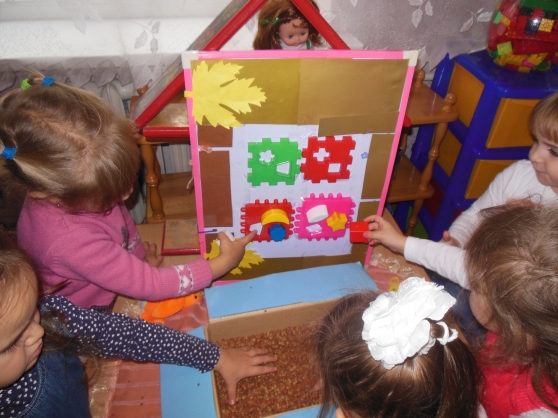 5. Воспитатель (открывает дверцу и достает куклу). А вот и Даша!Кукла Даша. Спасибо, ребята, что не бросили меня!Дети. Пожалуйста!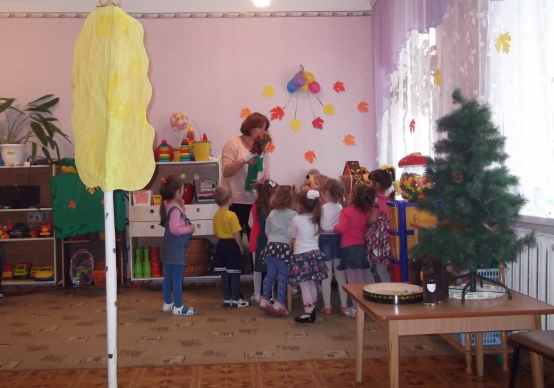 Воспитатель. Давайте поскорее вернёмся в детский сад, пока не вернулась Баба Яга.Под песенку «Вот как мы умеем» муз. Е. Тиличеевой, сл. Н. Френкель дети «возвращаются» в детский сад. 